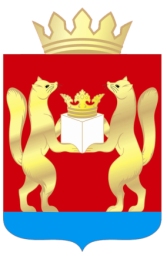 Администрация Тасеевского районаКрасноярского краяКомиссия по предупреждению и ликвидации чрезвычайных ситуаций и обеспечению пожарной безопасности РЕШЕНИЕ 22 октября 2020                   с. Тасеево                                       № 9/14 Усиление мер безопасности при наступлении низких температур воздуха в зимний период 2020-2021г.г.     В соответствии с Федеральным законом Российской Федерации от 21.12.1994 № 68-ФЗ «О защите населения и территорий от чрезвычайных ситуаций природного и техногенного характера», Законом Красноярского края от 10.02.2000 № 9-631 «О защите населения и территории Красноярского края от чрезвычайных ситуаций природного и техногенного характера», в целях предупреждения чрезвычайных ситуаций, связанных с понижением температурного режима в зимний период 2020-2021г.г., районная комиссия по предупреждению и ликвидации чрезвычайных ситуаций и обеспечению пожарной безопасности РЕШИЛА:      1. Рекомендовать Главам сельсоветов Тасеевского района:     - содержать в готовности необходимые силы и средства для защиты населения и территорий от чрезвычайных ситуаций, связанный с понижением температурного режима в зимний период;     - поддерживать в постоянной готовности системы оповещения и информирования населения о чрезвычайных ситуациях;     - в случае появления угрозы возникновения чрезвычайной ситуации незамедлительно информировать ЕДДС района;     - обеспечить контроль создания необходимого запаса топлива для бесперебойной работы котельных на подведомственной территории;     - до наступления устойчивых низких температур воздуха проверить исправность имеющихся передвижных источников энергоснабжения.     2. Рекомендовать руководителю ООО «АГРОКОМПЛЕКТ»:     - создать необходимый запас топлива для бесперебойной работы котельных;     - предусмотреть резерв сил и средств для своевременного устранения нештатных ситуаций (аварий, порывов и т.д. на сетях тепло- и водоснабжения)     3. Рекомендовать руководителю Тасеевского филиала ПАО «МРСК Сибири»-«Красноярскэнерго» Дзержинский РЭС:     - предусмотреть резерв сил и средств для своевременного устранения нештатных ситуаций (аварий, порывов и т.д. на сетях электроснабжения);     - при поступлении информации от населения об отсутствии электроснабжения незамедлительно доводить данную информацию до МКУ «ЕДДС Тасеевского района».     4. Начальнику отдела образования администрации района и директору МБУК «Тасеевская ЦКС»:     - обеспечить контроль за наличием необходимого запаса топлива для бесперебойной работы котельных подведомственных учреждений.     5. Рекомендовать руководителю ООО «Агрокомплект» и директору МКУ «Техноцентр»:     - предусмотреть резерв сил и средств для своевременного устранения нештатных ситуаций (аварий, порывов и т.д. на сетях тепло- и водоснабжения) и обеспечить готовность аварийной бригады и техники к работе в условиях нештатных ситуаций;     - провести с персоналом объектов теплоснабжения внеплановые инструктажи о неукоснительном соблюдении требований должностных обязанностей, трудовой дисциплины и пожарной безопасности;     - на случай отключения электроэнергии проверить состояние имеющихся в наличии дизельных генераторов и обеспечить для низ запас топлива.     6. Рекомендовать начальнику ОП МО МВД России «Дзержинский»:     - провести проверки нежилых зданий, чердачных и подвальных помещений зданий, с целью выявления проживания лиц без определенного места жительства.     7. Директору МКУ «ЕДДС Тасеевского района»:     - организовать мониторинг складывающейся обстановки;     - при получении информации о нарушениях в функционировании объектов жизнеобеспечения населения, социально значимых объектов и объектов жилого сектора, незамедлительно информировать Главу района, его заместителей и директора МКУ «Техноцентр»;     - обеспечить немедленное представление в федеральное казенное учреждение «Центр управления в кризисных ситуациях Главного управления МЧС России по Красноярскому краю» информации о нарушениях в функционировании объектов жизнеобеспечения населения, социально значимых объектов и объектов жилого сектора.     8. Контроль исполнения решения оставляю за собой.     9. Решение вступает в силу со дня подписания.Все мероприятия проводить с учетом складывающейся эпидемиологической обстановки.      Руководителям учреждений, организаций и предприятий, независимо от форм собственности, о выполнении данного решения в части касающейся доложить в КЧС и ОПБ района в срок до 15.11.2020 года.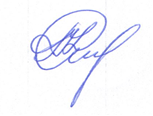 Председатель КЧС и ОПБ,Глава Тасеевского района                                                             О.А. Никаноров